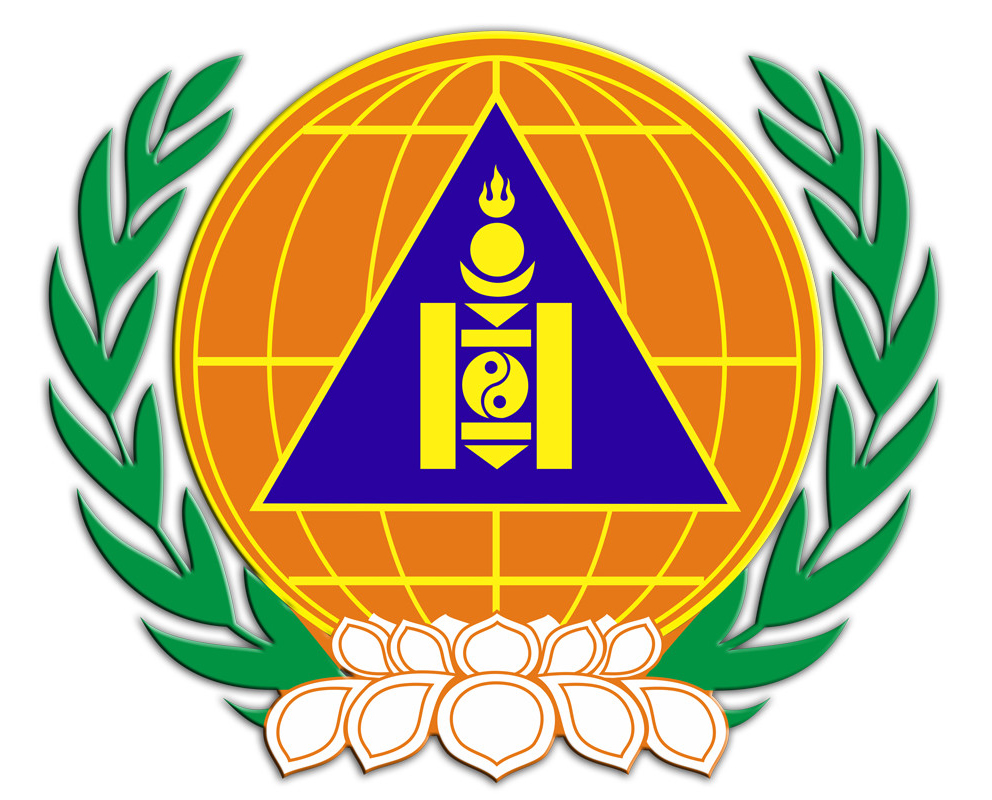   ОНЦГОЙ БАЙДЛЫН ГАЗРЫН СТРАТЕГИ ТӨЛӨВЛӨГӨӨ/2021-2024/              Төлөвлөгөө баталсан:                       Төсвийн ерөнхийлөн захирагч                    Аймгийн засаг дарга                                            Г.Батзам                       (албан тушаал)                    (гарын үсэг)                                                  2021 оны 05 дугаар сарын ....-ны өдөр              Төлөвлөгөө боловсруулсан:              Онцгой байдлын газрын дарга, хурандаа                           Н.Чанцал                                                                     (албан тушаал)                             (гарын үсэг)                                                  2021 оны 05 дугаар сарын ....-ны өдөрНИЙТЛЭГ ҮНДЭСЛЭЛ, АРГА ЗҮЙСтратеги төлөвлөгөө боловсруулах үндэслэл:Монгол Улс ирэх 30 жилийн хөгжлийн бодлогоо тодорхойлж, Улсын Их Хурлын 2020 оны 52 дугаар тогтоолоор “Алсын хараа-2050” Монгол Улсын урт хугацааны хөгжлийн бодлогын баримт бичгийг, түүнтэй нийцүүлэн Улсын Их Хурлын 2020 оны 23 дугаар тогтоолоор “Монгол Улсыг 2021-2025 онд хөгжүүлэх үндсэн чиглэл”-ийг, 24 дүгээр тогтоолоор “Монгол Улсын Засгийн газрын 2020-2024 оны үйл ажиллагааны хөтөлбөр”-ийг баталсан.Гамшгаас хамгаалах төрөөс баримтлах бодлого, хөтөлбөр нь гамшгаас хамгаалах менежментийн тогтолцоог бэхжүүлэх, хүн амыг аюулгүй амьдрах ухаанд сургах, гамшгийн эрсдэлийг бууруулах, гамшгаас хамгаалах үйл ажиллагаанд төв, орон нутгийн төрийн байгууллага, мэргэжлийн байгууллага, хувийн хэвшил, иргэдийн оролцоог хангах замаар улс орны эдийн засаг, нийгмийн тогтвортой хөгжлийг хангахад чиглэгдэж байна. Гамшгаас хамгаалах хууль тогтоомж, “Монгол Улсын үндэсний аюулгүй байдлын үзэл баримтлал”, Монгол Улсын хөгжлийн бодлогын баримт бичгүүдтэй улдуулан “Гамшгийн эрсдэлийг бууруулах Сендайн үйл ажиллагааны хүрээг Монгол Улсад хэрэгжүүлэх дунд хугацааны стратеги”, “Гамшгийн эрсдэлийг олон нийтийн оролцоотой бууруулах үндэсний хөтөлбөр”, “Төрийн цэргийн байгууллагын хөгжлийн стратеги-2030”, “Онцгой байдлын ерөнхий газрын 2021-2024 оны стратеги төлөвлөгөө”-т дэвшүүлсэн зорилго, зорилтод нийцүүлэн “Онцгой байдлын газрын 2021-2024 оны стратеги төлөвлөгөө”-г боловсруулсан.Байгууллагын өнөөгийн байдал:Ард иргэд, эд хөрөнгийн гамшигт өртөх байдал, гамшгийн үед авсан сургамж зэрэг нь гамшгийн эрсдэл тогтвортой өсөж байгааг болон цаашид гамшгийн хор уршгийг арилгах бэлэн байдлыг сайжруулах, шаардлагатай арга хэмжээ авах, гамшгийн эрсдэлийг бууруулах үйл ажиллагааг хор уршгийг арилгах, бэлэн байдлыг хангах арга хэмжээтэй уялдуулах шаардлагатай байгааг харуулж байгаа бөгөөд энэ нь хор уршгийг арилгах, сэргээн босгох ажиллагааг бүх түвшинд үр дүнтэй хэрэгжүүлэх чадавхыг бий болгоно. Эмэгтэйчүүд, хөгжлийн бэрхшээлтэй иргэдийг итгэмжлэн хүйсийн тэнцвэртэй байдлыг хангуулах, үйл ажиллагааг удирдуулах, хэрэгжүүлэхэд дэмжлэг үзүүлэх, хор уршгийг арилгах, сэргээн босгох, нөхөн сэргээх хандлагыг хүртэх боломжтой зохион байгуулах. Гамшиг тохиолдохоос өмнө сэргээн босгох, нөхөн сэргээх шатны бэлтгэлийг хангасан байх шаардлагатай бөгөөд энэ нь гамшгийн эрсдэлийг бууруулах арга хэмжээг хөгжлийн үйл ажиллагаатай уялдуулах, улс орон, ард иргэдийг гамшигтай тэмцэх чадавхтай болгох, сайжруулан барих чухал боломж олгодог гэж үзэж байна.Ард иргэдийг болзошгүй гамшиг ослоос урьдчилан сэргийлэх, авран хамгаалах, хойшлуулшгүй сэргээн  босгох үйл ажиллагааг удирдан зохион байгуулах үндсэн үүрэгтэй Гал түймэр унтраах, аврах 37 дугаар анги нь Монгол Улсын Засгийн газрын 2015 оны 80 дугаар тогтоол, Онцгой байдлын ерөнхий газрын даргын 2015 оны Б/326 дугаар тушаалаар гал унтраах ангийн бүтэц орон тоо, машин техникийн хүчин чадал нэмэгдэж 2 дугаар зэрэглэлийн анги болон үйл ажиллагаагаа явуулж байна. Тус анги нь  4 дүгээр зэрэглэлийн ангийн бүтэц орон тоогоор үүрэг гүйцэтгэж байна. (2–р зэрэглэлийн анги нь гал унтраах автомашины тооноос хамаарч 60-80 хүний бүрэлдэхүүнтэй) Мөн сүүлийн 5 жилийн судалгаагаар гамшиг, осол, аюулт үзэгдлийн тоо нэмэгдэж байгаатай холбогдуулан тус газрын Эрэн хайх, аврах бүлгийг Эрэн хайх, аврах салбар болгон өргөтгөж бүтэц орон тоог нэмэгдүүлэх шаардлагатай байна.Стратеги төлөвлөгөө боловсруулсан арга зүй:Тус стратеги төлөвлөгөөг боловсруулахад Монгол Улсын Засгийн газрын 2020 оны 216 дугаар тушаалаар баталсан “Стратеги төлөвлөгөө боловсруулах, батлах, хэрэгжилтийг хангах журам”, ЗГХЭГ-ын даргын 2020 оны 100 дугаар тушаалаар баталсан “Стратеги төлөвлөгөө боловсруулах аргачлал, загвар, арга зүй”-г ашигласан болно.Стратеги төлөвлөгөөнд Онцгой байдлын ерөнхий газрын өмнөх 4 жилийн үйл ажиллагааны хөтөлбөрт гамшгаас хамгаалах чиглэлээр дэвшүүлсэн зорилтын биелэлт, Онцгой байдлын байгууллагаас хүлээсэн чиг үүргийг хэрэгжүүлэх, төрийн үйлчилгээний чанар, хүртээмжийг сайжруулах чиглэлээр хэрэгжүүлсэн гол арга хэмжээний үр нөлөө, Онцгой байдлын газраас 2016-2020 онд дэвшүүлсэн жил бүрийн зорилтын үр дүнг тусгасан.МАНДАТЫН ШИНЖИЛГЭЭОнцгой байдлын ерөнхий газраас 2016-2020 онд дэвшүүлсэн зорилт, үнэлгээ:БАЙГУУЛЛАГЫН АЛСЫН ХАРАА:Үндэсний болон олон улсын хэмжээнд итгэл хүлээсэн, үйл ажиллагааны чадавхтай байгууллага болон хөгжихөд оршино.Үнэт зүйлс  Мэргэшсэн, чадварлаг хүний нөөц. Мэргэжлийн өндөр мэдлэг, ур чадвартай, өөрийгөө болон бусдыгаа байнга хөгжүүлдэг албан хаагчдаа бид үнэт зүйлс гэж үзнэ.  Манлайлал. Байгууллагын хөгжлийг олж тодорхойлогч, бусдыг үлгэрлэн дагуулж, урам зоригийг бадрааж, бодит үр дүнд хүрэх чадварыг бид үнэт зүйлс гэж үзнэ.  Мэргэжлийн бүтээлч хандлага. Асуудлыг бүтээлчээр шийдвэрлэх, сайжруулж хөгжүүлэх, шинэ санал, санаачлагыг бид үнэт зүйлс гэж үзнэ.  Үнэнч шударга зарчим. Хууль тогтоомжийг дээдлэн эрхэлсэн ажилдаа үнэнч шударга, өөриймсөг хандан сэтгэл гарган ажилладаг хандлагыг бид үнэт зүйлс гэж үзнэ.  Хамт олны нэгдмэл байдал. Хамт олны харилцан итгэлцлэл, хүндлэл, нэгдмэл байдлыг бид үнэт зүйлс гэж үзнэ.  Иргэд, олон нийтийн итгэл. Байгууллага, аж ахуйн нэгжийн түншлэл, хамтын ажиллагаа, олон нийтийн итгэл, хүндэтгэлийг бид үнэт зүйлс гэж үзнэ.  Байгууллагын туг, бэлэгдэл, дүрэмт хувцас. алба хаагчдын хийморь, золбоо, өргөсөн тангарагтаа үнэнч байх итгэл үнэмшил болсон Онцгой байдлын албаны туг, бэлэгдэл, дүрэмт хувцасаа бид үнэт зүйлс гэж үзнэ.ЭРХЭМ ЗОРИЛГО:Монгол Улсын хүн ам, мал амьтан, эд хөрөнгө, хүрээлэн буй орчин, түүх соёлын үнэт зүйлсийг гамшгаас хамгаалах, болзошгүй гамшгийн аюулаас урьдчилан сэргийлэх, гамшгийн эрсдэлийг бууруулах, гамшгаас хамгаалах үйл ажиллагаанд олон нийтийн оролцоог хангах, хүч хэрэгслийн чадавхыг нэмэгдүүлэх, олон талт хамтын ажиллагааг өргөжүүлэх, гамшиг судлалыг хөгжүүлэх замаар үндэсний аюулгүй байдал, улс орны нийгэм, эдийн засгийн тогтвортой хөгжлийг хангах, иргэдийг аюулгүй орчинд амьдрах нөхцөлийг бүрдүүлэхэд оршино.ОРЧНЫ ШИНЖИЛГЭЭ:СТРАТЕГИЙН ЗОРИЛГО:Гамшгаас хамгаалах хууль эрх зүйн орчинг боловсронгуй болгож, шинжлэх ухаан, шинэ мэдлэг, дэвшилтэт технологид суурилсан, олон нийтэд түшиглэсэн гамшгийн менежментийг хөгжүүлж, гамшгаас хамгаалах үндэсний чадавхыг бэхжүүлэх замаар гамшгийн эрсдлийг бууруулах, Онцгой байдлын асуудал эрхэлсэн байгууллагыг олон улсын жишигт хүрсэн мэргэжлийн байгууллага болгон хөгжүүлж, хүн ам, хүрээлэн буй орчныг гамшиг ослоос хамгаалахад Онцгой байдлын ерөнхий газрын дунд хугацааны стратеги зорилго оршино.Энэхүү зорилгыг хангахын тулд дараах стратеги зорилтуудыг хэрэгжүүлнэ. Үүнд:НЭГДҮГЭЭР ХЭСЭГ. БОДЛОГЫН БАРИМТ БИЧИГТ ТУСГАГДСАН ЗОРИЛТ, АРГА ХЭМЖЭЭСтратегийн                  Гамшгаас хамгаалах техник, тоног төхөөрөмжийн стандартын түвшин, хангалтыг   зорилт №1.1            дээшлүүлж, гамшгийн үеийн харилцаа холбоог сайжруулахСтратегийн               Газрын тосны бүтээгдэхүүн, тэсэрч дэлбэрэх бодис, тэсэлгээний хэрэгслийн   зорилт №1.2             хадгалалт,хамгаалалт, тээвэрлэлтийн аюулгүй байдал, хяналтыг сайжруулах   ХОЁРДУГААР ХЭСЭГ. ТӨРИЙН ҮЙЛЧИЛГЭЭНИЙ ЧАНАР, ХҮРТЭЭМЖИЙГ САЙЖРУУЛАХ ЗОРИЛТ, АРГА ХЭМЖЭЭСтратегийн               Төрийн үйлчилгээнд мэдээлэл, харилцаа холбооны дэвшилтэт технологийг зорилт №2.1             нэвтрүүлж, үйл ажиллагааны ил тод байдлыг хангахСтратегийн              Гамшгийн эрсдэлийн үнэлгээний чадавхыг бэхжүүлж, эрсдэл шилжүүлэх       зорилт №2.2            тогтолцоог бүрдүүлэхГУРАВДУГААР ХЭСЭГ. ХУУЛИАР ОЛГОСОН ЧИГ ҮҮРГИЙГ ХЭРЭГЖҮҮЛЭХ ЗОРИЛТ, АРГА ХЭМЖЭЭСтратегийн                Гамшгийн эрсдэлийн удирдлагаар хангах, гамшиг судлалын шинжлэх ухаан, зорилт №3.1              инновацыг үйл ажиллагаандаа нэвтрүүлэхСтратегийн                Удирдлагын манлайлал, хүний нөөцийн хөгжлийг хангаж, чадавхыг бэхжүүлэхзорилт №3.2Стратегийн                Гамшгаас урьдчилан сэргийлэх сургалт, сурталчилгааг зохион байгуулах, олон                    зорилт №3.3              нийттэй харилцахСтратегийн                Гамшгийн мэргэжлийн нэгдсэн удирдлага зохицуулалт, холбоо, цахим аюулгүй зорилт №3.4              байдлыг хангах, алба хаагчдад эрүүл мэнд, сэтгэл дэмжлэг үзүүлэхСтратегийн                  Гал түймэртэй тэмцэх үйл ажиллагааг бэхжүүлж, хүч хэрэгслийн бэлэн байдлыг зорилт №3.5              сайжруулахСтратегийн                Төсөв, санхүү, хөрөнгө оруулалтыг нэмэгдүүлэх, ар тал хангалт үйлчилгээг зорилт №3.7              зохион байгуулахСтратегийн           Улсын нөөцийг удирдлага зохицуулалтаар хангах, хүмүүнлэгийн тусламжийг   зорилт №3.8               зохион байгуулах, хяналт тавихОнцгой байдлын байгууллагад мөрдөгдөж байгаа хуулийн тооОнцгой байдлын байгууллагад мөрдөгдөж байгаа хуулийн тоо                                                13                                                13Үүнээс:Тухайн салбарын хуулийн тоо33Үүнээс:Нийтлэг мөрддөг хуулийн тоо1010Гамшгаас хамгаалах үйл ажиллагааГамшгаас хамгаалах үйл ажиллагааГамшгаас хамгаалах үйл ажиллагааГамшгаас хамгаалах үйл ажиллагааГамшгаас урьдчилан сэргийлэхГамшгаас урьдчилан сэргийлэх      Дэд чиг үүрэгҮр дүнгийн үзүүлэлтГамшгаас хамгаалах эрх зүйн орчин, институтын тогтолцоог боловсронгуй болгохГамшгаас хамгаалах эрх зүйн орчин, институтын тогтолцоог боловсронгуй болгохГамшгаас хамгаалах тухай хуулийг шинэчлэн батлуулж, нэмэлт өөрчлөлт оруулсанГамшгаас хамгаалах хууль эрх зүйн орчин боловсронгуй болж, гамшгаас хамгаалах, эрсдэлийг бууруулах удирдлага, зохицуулалт сайжирсанГамшгаас урьдчилан сэргийлэх арга хэмжээг бүх нийтийн үйл болгож, олон нийтийн оролцоонд тулгуурлан гамшгийн эрсдэлийг бууруулах чиг хандлагыг хөгжүүлэхГамшгаас урьдчилан сэргийлэх арга хэмжээг бүх нийтийн үйл болгож, олон нийтийн оролцоонд тулгуурлан гамшгийн эрсдэлийг бууруулах чиг хандлагыг хөгжүүлэхЗасгийн газрын 2011 оны 339, 2017 оны 67 дугаар тогтоолоор батлагдсан журмын дагуу нэгдсэн дадлага, сургууль, өдөрлөг зохион байгуулсанГамшгийн аюулын тухай зарлан мэдээллийн дохиогоор ажиллах дадлага сургуульд оролцох иргэдийн оролцоо жил бүр нэмэгдэж байна.Гамшгаас хамгаалах техник, багаж хэрэгслийн чадавхыг бэхжүүлэхГамшгаас хамгаалах техник, багаж хэрэгслийн чадавхыг бэхжүүлэхГал унтраах техник хэрэгслийн хангалтОБА-ны гал унтраах, аврах техник хэрэгсэл, хүн нэг бүрийн хамгаалах хэрэгслийн хангалт нэмэгдэж, алба хаагчдын гамшигтай тэмцэх чадвах сайжирсан.Гамшгаас хамгаалах техник, багаж хэрэгслийн чадавхыг бэхжүүлэхГамшгаас хамгаалах техник, багаж хэрэгслийн чадавхыг бэхжүүлэхАврах ажиллагааны техник хэрэгсэлОБА-ны гал унтраах, аврах техник хэрэгсэл, хүн нэг бүрийн хамгаалах хэрэгслийн хангалт нэмэгдэж, алба хаагчдын гамшигтай тэмцэх чадвах сайжирсан.Гамшгаас хамгаалах техник, багаж хэрэгслийн чадавхыг бэхжүүлэхГамшгаас хамгаалах техник, багаж хэрэгслийн чадавхыг бэхжүүлэхХүн нэг бүрийн хамгаалах хэрэгсэлОБА-ны гал унтраах, аврах техник хэрэгсэл, хүн нэг бүрийн хамгаалах хэрэгслийн хангалт нэмэгдэж, алба хаагчдын гамшигтай тэмцэх чадвах сайжирсан.Гамшгийн эрсдэлийг олон нийтийн оролцоотой бууруулах үндэсний хөтөлбөрГамшгийн эрсдэлийг олон нийтийн оролцоотой бууруулах үндэсний хөтөлбөрГамшгийн эрсдэлийг олон нийтийн оролцоотой бууруулах үндэсний хөтөлбөрГамшгийн эрсдэлийг олон нийтийн оролцоотой бууруулах үндэсний хөтөлбөрГамшгийн эрсдэлийг бууруулах сургалт, сурталчилгааг бүх түвшинд шат дараалан зохион байгуулах”Гамшгийн эрсдэлийг бууруулах сургалт, сурталчилгааг бүх түвшинд шат дараалан зохион байгуулах”Гамшгаас хамгаалах тухай хуулинд заасан ангиллын сургалтыг зохион байгуулсан.Иргэд, олон нийтийн гамшгаас хамгаалах талаарх мэдлэг, дадлага, оролцоо сайжирсан№ОнДэвшүүлсэн зорилтҮр дүнгийн үнэлгээ1.2016 он1.Гамшгаас хамгаалах төрийн үйлчилгээг олон нийтэд тулгуурлан иргэд,хэрэглэгчдэд шуурхай хүргэх;97.0 хувь2.2016 он2. Офицер бүрэлдэхүүний мэдлэг, мэргэжлийн ур чадвар, цэргийн сахилга, ёс зүй, хариуцлагыг дээшлүүлэх;97.0 хувь3.2016 он3.Гамшгийн эрсдэлийг бууруулах олон талт хамтын ажиллагааг өргөжүүлэх.97.0 хувь4.2017 он1.Гамшгаас хамгаалах эрх зүйн орчин, байгууллагын стандартыг боловсронгуйболгох.92.8 хувь5.2017 он2. Гамшгаас урьдчилан сэргийлэх үйл ажиллагаа, Улсын хяналт, шалгалтын үр дүнг дээшлүүлэх.92.8 хувь62018 он1. Гамшгийн эрсдэлийн удирдлагын тогтолцоог үйл ажиллагаандаа нэвтрүүлэх98.4 хувь7.2018 он2.Удирдлагын манлайлал, хүний нөөцийн чадавхыг сайжруулах98.4 хувь8.2019 он1.Цэргийн албыг хэвшүүлж, алба хаагчдын мэргэшлийн ур чадвар, нийгмийн баталгааг дээшлүүлэх98.5 хувь9.2019 он2.Гамшгаас хамгаалах бодлого, хөтөлбөрийн хэрэгжилтийг хангах98.5 хувь10.2020 он1.Алба хаагчдын эрүүл ахуй, хөдөлмөрийн аюулгүй байдлыг хангаж, тогтвортой ажиллах орчин, нөхцөлийг бүрдүүлэх98.0 хувь11.2020 он2.Гамшгаас хамгаалах үйл ажиллагаанд дэвшилтэт технологи, стандарт инновацийг нэвтрүүлэх98.0 хувьДотоод орчинДотоод орчинДавуу талСул тал1. Байгууллагын зорилго, стратеги1. Байгууллагын зорилго, стратеги Байгууллагын эрхэм зорилго, үйл ажиллагааны тэргүүлэх чиглэл, стратегиа тодорхойлсон   Эрхэм зорилго, стратеги нь хуулиар хүлээсэн чиг үүрэг, батлагдсан бодлого, хөтөлбөр, бусад эрх зүйн баримт бичгийн зорилтуудтай уялдсан Байгууллагын алсын хараа, үнэт зүйлс, үндсэн зарчимаа томъёолоогүй  Үйл ажиллагааны зарим тэргүүлэх чиглэл, стратегиа оновчтой тодорхойлоогүй  Эрхэм зорилго нь хэт дэлгэрэнгүй, оновчтой бус2. Бүтэц, зохион байгуулалт2. Бүтэц, зохион байгуулалт Засгийн газрын тохируулагч агентлагийн хувьд бүтэц, орон тоог Засгийн газраас тогтоож өгдөг.  Бүх аймаг, нийслэлийн дүүрэгт онцгой байдлын салбар, нэгж ажилладаг бөгөөд босоо удирдлагатай  Гамшгийн талаарх судалгаа, шинжилгээ явуулах эрдэмтэн, судлаачдаас бүрдсэн гамшиг судлалын хүрээлэн ажилладаг  Албан тушаалын тодорхойлолтыг албан тушаал бүрт хийсэн Орон тооны дээд хязгаарыг Засгийн газраас баталдаг учраас шаардлагатай орон тоог нэмэх боломжгүй  Аймгийн хэмжээнд гал унтраах, аврах анги, салбарын хүрэлцээ хангалтгүй Гамшиг судлалын хүрээлэнгийн үйл ажиллагааг бүрэн дүүрэн ашиглаж чаддаггүй  Төв, орон нутгийн анги, байгууллагын албан тушаалтны ажлын байрны тодорхойлолт харилцан адилгүй тул шинэчлэх шаардлагатай болсон. 3. Дотоод дүрэм, журам                                                      3. Дотоод дүрэм, журам                                                       Үйл ажиллагаа явуулах дүрэм, журам, эрх зүйн орчин тодорхой хэмжээгээр бүрдсэн   Байгууллагын хөдөлмөрийн дотоод журмыг баталж мөрдүүлж байгаа  Дотоод үйл ажиллагааны хяналтын систем нэвтэрсэн, алба хаагч бүр гүйцэтгэлийн төлөвлөгөө байгуулж ажилладаг  Байгууллагын соёл тодорхой хэмжээнд төлөвшсөн  Аливаа үйл ажиллагаа тушаал шийдвэр, захирах, захирагдах ёсны хэм хэмжээнд явагддаг  Үйл ажиллагааны график төлөвлөлтийг мэргэжилтнээс эхлээд газрын түвшинд хүртэл жил, улирал, сараар төлөвлөн гүйцэтгэлд нь хяналт тавьдаг. Аливаа үйл ажиллагаа дүрэм журамд баригддаг тул өөрчлөлт хийх, хүлээн авах сонирхол, хүсэл эрмэлзэл бага  Аливаа ажил тушаал шийдвэрээр явагддаг тул алба хаагчдын идэвх санаачилга сул  Хяналтын системийг сайжруулах, үр дүнг үнэлэх шалгуур үзүүлэлтийг тодорхой, боловсронгуй болгох шаардлагатай  Байгууллагын хэтийн болон дунд хугацааны нэгдсэн төлөвлөгөө байхгүй.  .Төлөвлөгдсөн асуудлыг хугацаанд нь гүйцэтгэж чадахгүй байх. Ялангуяа санхүүгийн эх үүсвэр хүний нөөц, боломжит чадамж дутагдах зэргээр хэрэгжилтэд бэрхшээл учирч байна.4. Хүний нөөц4. Хүний нөөц Хүний нөөцийн нөхөн хангалт тодорхой хэмжээнд хийгдэж мэргэжлийн боловсон хүчнээр зохих түвшинд хангагдсан  Онцгой байдлын албаны мэргэжилтэй боловсон хүчин бэлтгэх бие даасан сургуультай  Жил бүр гадаад, дотоодод богино хугацааны болон магистр, докторын сургалтад алба хаагчдыг сургаж боловсон хүчнээ мэргэшүүлж байна.  Байгууллагын талаар иргэдийн ойлголт харьцангуй сайн, нэр хүнд сайтай тул тус албанд ажилд орох сонирхол нийгэмд нэмэгдсэн Алба хаагчдын гадаад хэлний мэдлэгийн түвшин бага, тэдний сурж хөгжих хүсэл эрмэлзэл, идэвх сул  Өндөр боловсролтой, мэдлэг чадвартай боловсон хүчин шинээр ажилд орох магадлал бага  Алба хаагчдын мэргэжлийн мэдлэг, ур чадвар, идэвх санаачилга, өөрчлөлт хийх хүсэл эрмэлзэл хангалтгүй, ажил, мэргэжилдээ туршлагатай алба хаагчид цөөхөн  Сургаж, мэргэшүүлсэн боловсон хүчнээ тогтвор суурьшилтай ажиллуулж чадахгүй байх  Удирдлага солигдох бүрт бүтэц, орон тоо өөрчлөгдөж, хүний нөөцийн байршил алдагддаг5. Ажлын байрны нөхцөл5. Ажлын байрны нөхцөл Ажлын байрны байршил сайтай  Ажлын байрны тохижилт, эрүүл ахуй шаардлагын хэмжээнд хүрсэн.   Алба хаагчдын нийгмийн асуудлыг шийдвэрлэх, эрүүл мэндийг хамгаалах хөтөлбөр хэрэгжиж байгаа  Орон нутгийн анги, байгууллага бүр өөрийн гэсэн байртай  Ажлын байрны шаардлагатай техник, тоног төхөөрөмжөөр зохих түвшинд хангагдсан. Ажлын байрны орчин, нөхцлийг сайжруулах, албан хаагчдын албандаа хандах хандлага, зан үйлийг өөрчлөх шаардлагатай  Төсөв, санхүүгийн нөхцлөөс шалтгаалж, алба хаагчдын нийгмийн баталгаа хангагдахгүй байх  Төв, орон нутгийн анги, байгууллагын ажлын байрны орчин харилцан адилгүй, зарим нь хуучирч муудсан6. Санхүү6. Санхүү Төрийн бүтцийн онцгой субьектын хувьд төсвийн хөрөнгө оруулалтын замаар санхүүжилт шийдэгддэг  Олон улсын байгууллагын төсөл, хөтөлбөрийн шугамаар нэмэлт санхүүжилт шийдэгддэг  Өр, авлага харьцангуй бага  Төсвийн захиран зарцуулалт нээлттэй Байгууллагын үйл ажиллагаа улсын төсвөөс хамааралтай тул батлагдсан төсөв хүрэлцдэггүй, үүнээс шалтгаалж зарим төлөвлөсөн ажил тасалдах, дутуу биелэх зэрэг сөрөг нөлөө гардаг.  Байгууллагын дотоод орлого сайн биш учраас санхүүгийн чадавх сулГадаад орчинГадаад орчинБоломжЭрсдэл1. Эдийн засгийн орчин:1. Эдийн засгийн орчин: Гамшгаас хамгаалах үйл ажиллагааны орон нутгийн төсвийн зардлыг нэмэгдүүлэх  Гамшгаас хамгаалах үйл ажиллагааг зөвхөн төсвөөс биш бусад эх үүсвэрээс санхүүжүүлэх  Улс орны эдийн засгийн чадавх сул тул төсвийн хөрөнгө мөнгө хязгаарлагдмал  Төрийн эдийн засгийн бодлогоос хамааралтай тул эдийн засгийн нөөцийн баталгаа, тогтвортой найдвартай байдал сул  Эдийн засгийн байдлаас шалтгаалж, батлагдсан бодлого, хөтөлбөр хагас дутуу хэрэгжих2. Техник, технологийн орчин:2. Техник, технологийн орчин: Орчин үеийн шинэ техник, технологи, мэдээллийн технологийг үйл ажиллагаандаа нэвтрүүлэх  Судалгаа шинжилгээний үр нөлөөг дээшлүүлж, олон улсын жишигт хүргэх, аливаа асуудалд шинжлэх ухаанчаар хандах  Гамшгийн эрсдлийг бууруулах судалгаа, шинжилгээний ажлыг өргөжүүлэх, инновацийг хөгжүүлэх  Төсөл, хөтөлбөр хэрэгжүүлэх замаар дэвшилтэт техник, технологийг үйл ажиллагаандаа нэвтрүүлэх  Мэдээ, мэдээллийг аймгийн хэмжээнд түргэн, шуурхай солилцох боломж бүрдсэн Дэлхий дахинд шинэ техник, технологийн хэрэглээ өсөн нэмэгдэхийн хирээр, техник, тоног төхөөрөмж, тусгай зориулалтын хувцасны ашигт чанар маш хурдтай шинэчлэгдэж байгаа хурдыг гүйцэхгүй байна.  Техник, технологийн хөгжлөөс үүдэн уламжлалт бус гамшиг, ослын тоо нэмэгдэх хандлагатай байгаа  Төсвөөс шалтгаалан шинэ техник, технологийг нэвтрүүлэх боломж бага гамшигтай тэмцэх техник, багаж зэвсэглэмжийн хангалт, хүрэлцээ муу, ихэнх хувь нь хуучирч муудсан3. Эрх зүйн орчин3. Эрх зүйн орчин Гамшгаас хамгаалах хууль, эрх зүйн орчинг сайжруулах, боловсронгуй болгох Гамшгийн эрсдлийг бууруулах чиглэлээр батлагдсан бодлого, хөтөлбөрийг үр дүнтэй хэрэгжүүлэх  Гал унтраах, аврах анги, салбарын хүрэлцээ, ажиллах хүчний орон тоог нэмэгдүүлэх чиглэлээр эрх зүйн орчинг бүрдүүлэх Хууль, эрх зүйн орчин өнөөгийн нөхцөл байдалд нийцэхгүй, зайлшгүй шинэчлэх шаардлагатай болсон  Гамшгийн эрсдлийг хуваалцах даатгал, эрсдлийн үнэлгээ хийх, хүмүүнлэгийн тусламж үйлчилгээ авах зэрэг эрх зүйн орчин хөгжөөгүй4. Нийгэм, соёлын орчин:4. Нийгэм, соёлын орчин: Гамшгаас урьдчилан сэргийлэх сургалт, сурталчилгааг өргөн хүрээгээр явуулах  Эмзэг бүлгийнхний гамшигт өртөх эрсдлийг бууруулах Хот төлөвлөлт, хүн амын өсөлт, ажилгүйдэл, ядуурал, эмзэг бүлгийхний тоо өсөж байгаа  Нийгмийн хамгаалал, даатгалын тогтолцоо хангалтгүй хөгжсөн байдал зэрэг нь гамшгийн эрсдлийг дагуулж байна.5. Байгаль, цаг уурын орчин5. Байгаль, цаг уурын орчин Байгаль цаг, агаарын төлөв байдлыг урьдчилан мэдэж тосож бэлдэх, хохирол багатай даван туулах  Уур амьсгалын өөрчлөлтөд дасан зохицох бодлого, хөтөлбөр хэрэгжүүлэх  Байгалийн гаралтай гамшгийн аюулаас урьдчилан сэргийлэх үйл ажиллагааны үр нөлөөг дээшлүүлэх Байгаль, цаг агаарын хувьд эрс тэс уур амьсгалтай, дэлхийн дулаарал, уур амьсгалын өөрчлөлтөөс үүдэн төрөл бүрийн гамшгийн аюул, учруулах хохирол жил тутам ихсэж байгаа  Орон нутгийн удирдах байгууллага, малчид, иргэдийн хэнэггүй, идэвхгүй, хариуцлагагүй байдал, мэдлэг, мэдээлэл дутмаг байдал зэрэг нь эмзэг байдлыг бий болгож байна.6. Хэрэглэгч, түншлэгч6. Хэрэглэгч, түншлэгч Гамшгаас хамгаалах үйл ажиллагаанд төр засаг, төрийн болон төрийн бус байгууллага, олон улсын байгууллага, иргэд олон нийтийн оролцоог нэмэгдүүлэх, хамтын ажиллагааг өргөжүүлэх  Олон улсын байгууллагаас төсөл, хөтөлбөр хэрэгжүүлэх, сургалт, семинар явуулах зэргээр дэмжлэг туслалцаа авах Аймаг, сум, дүүргийн онцгой комисс, гамшгаас хамгаалах албад, мэргэжлийн ангийн үйл ажиллагааг сайжруулах Төрийн болон аж ахуйн нэгж байгуулалга, яам, агентлаг, салбар дундын хамтын ажиллагаа сайтар хөгжөөгүй  Гамшгийн эрсдлийг бууруулах үйл ажиллагаанд иргэд, олон нийтийн идэвх оролцоо сул, мэдлэг бага  Аймаг, сум, дүүргийн онцгой комисс, гамшгаас хамгаалах албад, мэргэжлийн ангийн ур чадвар, үйл ажиллагаа харилцан адилгүйБодлогын баримт бичигт тусгагдсан, болон үндсэн чиг үүргээ хэрэгжүүлэх зорилтСтратеги/арга зам/Шалгуур үзүүлэлтСуурь түвшинЗорилтот түвшинСанхүүгийн эх үүсвэрНЭГДҮГЭЭР ХЭСЭГ. БОДЛОГЫН БАРИМТ БИЧИГТ ТУСГАГДСАН ЗОРИЛТ, АРГА ХЭМЖЭЭНЭГДҮГЭЭР ХЭСЭГ. БОДЛОГЫН БАРИМТ БИЧИГТ ТУСГАГДСАН ЗОРИЛТ, АРГА ХЭМЖЭЭНЭГДҮГЭЭР ХЭСЭГ. БОДЛОГЫН БАРИМТ БИЧИГТ ТУСГАГДСАН ЗОРИЛТ, АРГА ХЭМЖЭЭНЭГДҮГЭЭР ХЭСЭГ. БОДЛОГЫН БАРИМТ БИЧИГТ ТУСГАГДСАН ЗОРИЛТ, АРГА ХЭМЖЭЭНЭГДҮГЭЭР ХЭСЭГ. БОДЛОГЫН БАРИМТ БИЧИГТ ТУСГАГДСАН ЗОРИЛТ, АРГА ХЭМЖЭЭНЭГДҮГЭЭР ХЭСЭГ. БОДЛОГЫН БАРИМТ БИЧИГТ ТУСГАГДСАН ЗОРИЛТ, АРГА ХЭМЖЭЭЗорилт-1.1. Гамшгаас хамгаалах техник, тоног төхөөрөмжийн стандартын түвшин, хангалтыг дээшлүүлж, гамшгийн үеийн харилцаа холбоог сайжруулах1.1.1. Онцгой байдлын газрын автомашин техник, багаж хэрэгслийн бэлтгэл бэлэн байдлыг хангаж, хангалт үйлчилгээг зохион байгуулах.Албаны үүрэг гүйцэтгэх бэлэн байдал дээшилнэ.2020 онд Онцгой байлын газрын автомашин техник, багаж хэрэгслийн бэлтгэл бэлэн байдал 80 хувиар хангагдсан.Эрэн хайх, аврах бүлгийн бэлтгэл, бэлэн байдлыг дээшлүүлэх зорилгоор тусгай зориулалтын автомашин, ГТУА 37-р ангид туулах чадвар сайтай Ланд круйзер 77 автомашинтай болгохУлсын төсөв, Олон улсын төсөл хөтөлбөрийн байгууллагаЗорилт-1.1. Гамшгаас хамгаалах техник, тоног төхөөрөмжийн стандартын түвшин, хангалтыг дээшлүүлж, гамшгийн үеийн харилцаа холбоог сайжруулах1.1.2. “Онцгой байдлын байгууллагын гамшгийн дараах хойшлуулшгүй сэргээн босгох чадавхыг бэхжүүлэх” төсөл хэрэгжүүлэхТөсөл хөтөлбөрийг хэрэгжүүлсэн байна:Төслийн саналыг ОБЕГ-аас боловсруулж, Сангийн яам болон БНХАУ дахь Монгол Улсын Элчин сайдын яаманд хүргүүлсэн.Төслийг хэрэгжүүлэх чиглэлээр Засгийн газар хоорондын гэрээ, хэлцэл байгуулах, төслийн санхүүжилтийг шийдвэрлэнэ.Олон улсын төсөл хөтөлбөрЗорилт-1.2. Газрын тосны бүтээгдэхүүн, тэсэрч дэлбэрэх бодис, тэсэлгээний хэрэгслийн хадгалалт,хамгаалалт, тээвэрлэлтийн аюулгүй байдал, хяналтыг сайжруулах1.2.1. Газрын тосны бүтээгдэхүүний хадгалалт, тээвэрлэлт, борлуулалтыг төрийн хяналт шалгалтынтухай хуулийн дагуу хяналт шалгалтад хамруулахМонгол Улсын Шадар сайд, Онцгой байдлын ерөнхий газрын дарга, Онцгой байдлын газрын даргын баталсан  төлөвлөгөөт болон төлөвлөгөөт бус хяналт шалгалтын удирдамжийн биелэлтийг 90%-тай хангасан байна.24 барилга байгууламж хамрагдаж, илэрсэн зөрчил 32, арилгуулсан зөрчил 4Нийт газрын тосны бүтээгдэхүүн борлуулдаг, хадгалдаг хуулийн этгээд, иргэнийг хамруулах,  2021-2023 онд зөрчлийг 80% хүртэл бууруулна.Үйл ажиллагааны зардлаарХОЁРДУГААР ХЭСЭГ. ТӨРИЙН ҮЙЛЧИЛГЭЭНИЙ ЧАНАР, ХҮРТЭЭМЖИЙГСАЙЖРУУЛАХ ЗОРИЛТ, АРГА ХЭМЖЭЭХОЁРДУГААР ХЭСЭГ. ТӨРИЙН ҮЙЛЧИЛГЭЭНИЙ ЧАНАР, ХҮРТЭЭМЖИЙГСАЙЖРУУЛАХ ЗОРИЛТ, АРГА ХЭМЖЭЭХОЁРДУГААР ХЭСЭГ. ТӨРИЙН ҮЙЛЧИЛГЭЭНИЙ ЧАНАР, ХҮРТЭЭМЖИЙГСАЙЖРУУЛАХ ЗОРИЛТ, АРГА ХЭМЖЭЭХОЁРДУГААР ХЭСЭГ. ТӨРИЙН ҮЙЛЧИЛГЭЭНИЙ ЧАНАР, ХҮРТЭЭМЖИЙГСАЙЖРУУЛАХ ЗОРИЛТ, АРГА ХЭМЖЭЭХОЁРДУГААР ХЭСЭГ. ТӨРИЙН ҮЙЛЧИЛГЭЭНИЙ ЧАНАР, ХҮРТЭЭМЖИЙГСАЙЖРУУЛАХ ЗОРИЛТ, АРГА ХЭМЖЭЭХОЁРДУГААР ХЭСЭГ. ТӨРИЙН ҮЙЛЧИЛГЭЭНИЙ ЧАНАР, ХҮРТЭЭМЖИЙГСАЙЖРУУЛАХ ЗОРИЛТ, АРГА ХЭМЖЭЭЗорилт 2.1.            Төрийн үйлчилгээнд мэдээлэл, харилцаа холбооны дэвшилтэт технологийгзорилт нэвтрүүлж, үйл ажиллагааны ил тод байдлыг хангах2.1.1. Архив, албан хэрэг хөтлөлтийг цахим (EDOC) хэлбэрт шилжүүлэхАлбан хэрэг хөтлөлтийн стандарт хангагдана.Архивын AMS програм, албан хэрэг хөтлөлтийн цахим бүртгэл мэдээллийн систем програм ашиглан ОБГ-т ирсэн, явсан бичгийн бүртгэлийг хөтөлдөг2021 онд Архив, албан хэрэг хөтлөлтийн EDOC цахим үйлчилгээ нэвтэрч эхэлсэн байна. 2022 онд Цахим үйлчилгээний найдвартай ажиллагааг хангах сервертэй болсон байна.Улсын төсөв хөрөнгөөрЗорилт 2.1.            Төрийн үйлчилгээнд мэдээлэл, харилцаа холбооны дэвшилтэт технологийгзорилт нэвтрүүлж, үйл ажиллагааны ил тод байдлыг хангах2.1..2. Өргөдөл, гомдлыг цахим хэлбэрт шилжүүлэхИргэд, албан хаагчаас ирүүлж буй өргөдөд гомдол цахим хэлбэртшилжсэн байна.-2021 онд өргөдөл, гомдлыг цахим хэлбэрт шилжүүлэх бэлтгэл ажлыг хангана.2022 онд иргэд, албан хаагчаас ирүүлж буй өргөдөд гомдол цахим хэлбэртшилжсэн байна.Улсын төсөв хөрөнгөөрЗорилт 2.1.            Төрийн үйлчилгээнд мэдээлэл, харилцаа холбооны дэвшилтэт технологийгзорилт нэвтрүүлж, үйл ажиллагааны ил тод байдлыг хангах2.1.3. Онцгой байдлын байгууллагын хэмжээнд гамшгаас урьдчилан сэргийлэх хэвлэл, мэдээллийн инфо сүлжээ бий болгохМэдээлэл, харилцаа холбоо сайжирч, үйл ажиллагаа жигдэрсэн байна.-Үйл ажиллагаа явуулах өрөө, техник, тоног төхөөрөмжөөр хангана. Инфо мэдээллийн сүлжээ бий болгох, телевизийн шууд дамжуулалт явуулах нөхцөлийг бүрүүлж үйл ажиллагааг жигдрүүлнэ.Улсын болон орон нутгийн төсөв, олон улсын байгууллагаЗорилт 2.2. Гамшгийн эрсдэлийн үнэлгээний чадавхыг бэхжүүлж, эрсдэл шилжүүлэхтогтолцоог бүрдүүлэх2.2.1. Гамшгийн эрсдэлийг олон нийтийн оролцоотой бууруулах хөтөлбөрийг 2021-2025 онд хэрэгжүүлэх II дахь шатны арга хэмжээний төлөвлөгөөг боловсруулж батлуулахГамшгийн эрсдэлийг тодорхойлж, төлөвлөлт хийх нөхцөл бүрдэнэ.Гамшгийн эрсдэлийг олон нийтийн оролцоотой бууруулах үндэсний хөтөлбөрийг 2016-2020 онд хэрэгжүүлэх үйл ажиллагааны төлөвлөгөө2021-2025 онд хэрэгжүүлэх төлөвлөгөөний төслийг боловсруулж аймгийн Засаг даргаар  батлуулна.Үйл ажиллагааны зардлаарГУРАВДУГААР ХЭСЭГ. ХУУЛИАР ОЛГОСОН ЧИГ ҮҮРГИЙГ ХЭРЭГЖҮҮЛЭХ ЗОРИЛТ, АРГА ХЭМЖЭЭГУРАВДУГААР ХЭСЭГ. ХУУЛИАР ОЛГОСОН ЧИГ ҮҮРГИЙГ ХЭРЭГЖҮҮЛЭХ ЗОРИЛТ, АРГА ХЭМЖЭЭГУРАВДУГААР ХЭСЭГ. ХУУЛИАР ОЛГОСОН ЧИГ ҮҮРГИЙГ ХЭРЭГЖҮҮЛЭХ ЗОРИЛТ, АРГА ХЭМЖЭЭГУРАВДУГААР ХЭСЭГ. ХУУЛИАР ОЛГОСОН ЧИГ ҮҮРГИЙГ ХЭРЭГЖҮҮЛЭХ ЗОРИЛТ, АРГА ХЭМЖЭЭГУРАВДУГААР ХЭСЭГ. ХУУЛИАР ОЛГОСОН ЧИГ ҮҮРГИЙГ ХЭРЭГЖҮҮЛЭХ ЗОРИЛТ, АРГА ХЭМЖЭЭГУРАВДУГААР ХЭСЭГ. ХУУЛИАР ОЛГОСОН ЧИГ ҮҮРГИЙГ ХЭРЭГЖҮҮЛЭХ ЗОРИЛТ, АРГА ХЭМЖЭЭЗорилт 3.1.                  Гамшгийн эрсдэлийн удирдлагаар хангах, гамшиг судлалын шинжлэх ухаан,инновацыг үйл ажиллагаандаа нэвтрүүлэх3.1.1. Гамшгийн эрсдэлийг бууруулах орон нутгийн зөвлөлийн үйл ажиллагааг тогтмолжуулах, дэвшилтэт технологи, инновацийг нэвтрүүлэхОрон нутгийн зөвлөлийн ажиллах журам хэрэгжиж, зөвлөмжийн биелэлт хангагдана.“Орон нутгийн зөвлөлийн ажиллах журам” Орон нутгийн зөвлөлийн 2021-2022 оны эрсдэлийг бууруулах үйл ажиллагааны зөвлөмж2021 онд орон нутгийн зөвлөлийн зөвлөмжийн хэрэгжилтийг хангаж, хагас, бүтэн жилээр дүгнэнэ. Орон нутгийн зөвлөлийн хуралдааныг 1-ээс доошгүй удаа хуралдуулна. 2022 онд орон нутгийн  зөвлөлийн хуралдааныг 1 удаа зохион байгуулж орон нутгийн зөвлөлийн 2021 оны авч хэрэгжүүлсэн арга хэмжээ, зөвлөмжийн хэрэгжилтийг хэлэлцүүлнэҮйл ажиллагааны зардлаарЗорилт 3.1.                  Гамшгийн эрсдэлийн удирдлагаар хангах, гамшиг судлалын шинжлэх ухаан,инновацыг үйл ажиллагаандаа нэвтрүүлэх3.1.2. Засаг, захиргаа нутаг дэвсгэрийн нэгжийн хэмжээнд 4-өөс доошгүй гамшгийн төрлөөр эрсдэлийн ерөнхий үнэлгээ хийхЭрсдлийн ерөнхий үнэлгээ хийх боломж бүрдэнэ.Аймгийн хэмжээнд засаг захиргаа нутаг дэвсгэрийн хэмжээнд ерөнхий үнэлгээ хийгдсэн.Эрсдэлийн ерөнхий үнэлгээг 2023-2024 онд хийнэ.Орон нутаг болон олон улсын байгууллагын санхүүжилтээрЗорилт 3.2. Удирдлагын манлайлал, хүний нөөцийн хөгжлийг хангаж, чадавхыг бэхжүүлэх3.2.1. Бие бүрэлдэхүүний нөхөн хангалтыг төлөвлөх, зохион байгуулахАлбаны үүрэг гүйцэтгэх бэлтгэл, бэлэн байдал хангагдана.Хүний нөөцийн нөхөн хангалт 2020 онд 86 хувьХүний нөөцийн нөхөн хангалтыг 2021-2024 онд 100  хувьд хүргэнэ.Үйл ажиллагааны зардлаарЗорилт 3.2. Удирдлагын манлайлал, хүний нөөцийн хөгжлийг хангаж, чадавхыг бэхжүүлэх3.2.2. Бие бүрэлдэхүүний сургалт, хөгжлийг төлөвлөх, зохион байгуулахАлба хаагчдын хууль эрх зүй, мэргэжлийн мэдлэг, ур  чадвар дээшилнэ.Бие бүрэлдэхүүний  сургалтыг 2020 онд 36 удаа зохион байгуулсан.Бие бүрэлдэхүүналбан тушаалтны давтан сургалтыг 2021-2024 онд 144 удаа зохион байгуулна.Үйл ажиллагааны зардлаарЗорилт 3.2. Удирдлагын манлайлал, хүний нөөцийн хөгжлийг хангаж, чадавхыг бэхжүүлэх3.2.3. Байгууллагын үйл ажиллагаанд олон улсын чанарын нэгдсэн менежментийн тогтолцоог нэвтрүүлэх, нутагшуулахНэгдсэн стандарттай болно.2020 онд Стандартын гэрчилгээ авсан.2021-2024 онд сургалт зохион байгуулах, сургагч багш нар бэлтгэх, жил бүр магадлан аудит хийлгэх, олон улсын стандартыг үйл ажиллагаандаа бүрэн нутагшуулахҮйл ажиллагааны зардлаарЗорилт 3.2. Удирдлагын манлайлал, хүний нөөцийн хөгжлийг хангаж, чадавхыг бэхжүүлэх3.2.4. Онцгой байдлын байгууллагын алба хаагчдын ажиллах орчин, нийгмийн баталгааг сайжруулах дунд хугацааны хөтөлбөр, төлөвлөгөөний хэрэгжилтийг хангахАлба хаагчдын нийгмийн баталгаа хангагдана2020 онд хөтөлбөр, төлөвлөгөөний хэрэгжилт 20 %-тай хэрэгжсэн.Хөтөлбөр, төлөвлөгөөний хэрэгжилтийг 2021-2024 онд 100 %-д хүргэнэ.Үйл ажиллагааны зардлаарЗорилт 3.3.             Гамшгаас урьдчилан сэргийлэх сургалт, сурталчилгааг зохион байгуулах,олон нийттэй харилцах3.3.1. Гамшгаас хамгаалах сургалтыг төрийн болон нутгийн захиргааны байгууллага, хуулийн этгээдийн албан тушаалтан, ажилтан, иргэдэд зохион байгуулах.Гамшгийн талаарх ойлголт, түүнтэй тэмцэх дадлага чадвар дээшилнэ.Удирдах албан тушаалтны 3, оюутан, сурагчдын 12, албан тушаалтан, ажилтны 59, гамшгаас хамгаалах алба, мэргэжлийн ангийн 7, иргэдийн 4 удаагийн сургалт зохион байгуулсан.Ангиллын сургалтыг 2021-2024 онд хөтөлбөр, төлөвлөгөөний дагуу зохион байгуулна.Орон нутгийн төсвөөрЗорилт 3.3.             Гамшгаас урьдчилан сэргийлэх сургалт, сурталчилгааг зохион байгуулах,олон нийттэй харилцах3.3.2.  Гамшгаас урьдчилан сэргийлэх нэгдсэн арга хэмжээ, өдөрлөг зохион байгуулахГамшгаас урьдчилан сэргийлэх, тэмцэх арга хэмжээ хэрэгжиж, гарч болзошгүй гамшгийн тоо буурна.Монгол Улсын Шадар сайдын баталсан удирдамжийн дагуу удаагийн нэгдсэн арга хэмжээ, өдөрлөг зохион байгуулсан.Монгол Улсын Шадар сайдын тушаалаар 2021-2024 онд “Өвөлжилт, хаваржилт хүндрэх болон зудын аюулаас урьдчилан сэргийлэх арга хэмжээ”, “Шар усны үерээс урьдчилан сэргийлэх арга хэмжээ”, “Үер, усны ослоос урьдчилан сэргийлэх арга хэмжээ”, “Газар хөдлөлтийн гамшгаас урьдчилан сэргийлэх, таниулах өдөр”, “Гамшгийн эрсдэлийг бууруулах Олон улсын өдөр”, “Олон улсын Иргэний хамгаалалтын өдөр” зэрэг нийт 6 төрлийн баталсан удирдамжийн хэрэгжилтийг хангана.Орон нутгийн төсвөөрЗорилт 3.3.             Гамшгаас урьдчилан сэргийлэх сургалт, сурталчилгааг зохион байгуулах,олон нийттэй харилцах3.3.3. Гамшгийн аюулын зарлан мэдээллийн дохиогоор ажиллах нэгдсэн дадлага сургуулийг улсын хэмжээнд зохион байгуулахГамшгийн аюулын тухай зарлан мэдээллийн дохиогоор иргэдийг аюулгүйн бүсэд гаргана.2020 онд Коронавируст халдварт өвчний улмаас зохион байгуулагдаагүйЖил бүр хийгдэнэ. Нэгдсэн дадлага, сургуульд хамрагдсан хүний тоогоор хэмжигдэнэ.Орон нутгийн төсвөөрЗорилт №3.4. Гамшгийн мэргэжлийн нэгдсэн удирдлага зохицуулалт, холбоо, цахим аюулгүй байдлыг хангах, алба хаагчдад эрүүл мэнд, сэтгэл зүйн дэмжлэг үзүүлэх3.4.2. Гамшгаас хамгаалах сайн дурын хэсгийг чадавхжуулах, бэлэн байдлыг хангуулахСайн дурын хэсгийн гамшигтай тэмцэх бэлтгэл бэлэн байдал дээшилнэ-2021 онд гамшгаас хамгаалах сайн дурын хэсгийн сургалтын хөтөлбөр, гарын авлага боловсруулах 2022-2024 онд гамшгаас хамгаалах сайн дурын хэсгийн сургалт явуулах, багаж хэрэгслээр хангах, бэлэн байдлыг хангуулахҮйл ажиллагааны зардлаарЗорилт 3.5. Гал түймэртэй тэмцэх үйл ажиллагааг бэхжүүлж, хүч хэрэгслийн бэлэн байдлыг сайжруулах3.5.1.Барилга байгууламжийн зураг төслийг хянахБарилга байгууламжийн зураг төсөлд хяналт тавьсан тоогоор.2020 онд 14 барилга байгууламжийн зураг төсөл хянагдаж 9 зөрчил арилгуулсанАймгийн хэмжээнд баригдахаар төлөвлөгдөж буй зураг төсөлд галын аюулгүй байдлыг хангуулах хяналт шалгалт хийснээр илэрхийлэгдэнэҮйл ажиллагааны зардлаарЗорилт 3.5. Гал түймэртэй тэмцэх үйл ажиллагааг бэхжүүлж, хүч хэрэгслийн бэлэн байдлыг сайжруулах3.5.2. Барилга байгууламжийг байнгын ашиглалтанд оруулах улсын комисст ажиллахБарилга байгууламжийг байнгын ашиглалтад оруулах комисст ажилласан тоогоор2020 онд 9 барилга байгууламжийг байнгын ашиглалтанд хүлээн авсанБайнгын ашиглалтанд оруулах барилга байгууламжийн галын аюулгүй байдал хангагдсанаар илэрхийлэгдэнэ.Үйл ажиллагааны зардлаарЗорилт 3.6. Төсөв, санхүү, хөрөнгө оруулалтыг нэмэгдүүлэх, ар тал хангалт үйлчилгээг зохион байгуулах3.6.1. Аврах, гал унтраах ажиллагааны тоног төхөөрөмж болон хүн нэг бүрийн хамгаалах хэрэгслийн хангалтыг нэмэгдүүлэхАлбаны үүрэг гүйцэтгэх бэлэн байдал дээшилнэ2020 онд    -Аврах ажиллагааны тоног төхөөрөмжийн хангалт: 41,5%. -Хүн нэг бүрийн хамгаалах хэрэгслийн хангалт: 38% - Гал унтраах чиглэлийн тоног төхөөрөмжийн хангалт 51.8%Онцгой байдлын ерөнхий газрын хэмжээнд 2021 онд Нийт 7.1 тэрбум төгрөгийн худалдан авалт хийж, -Аврах ажиллагааны тоног төхөөрөмжийн хангалт 52% -Хүн нэг бүрийн хамгаалах хэрэгслийн худалдан авалт хангалт 42% -Гал унтраах чиглэлийн тоног төхөөрөмжийн хангалт 62% 2022 онд Аврах ажиллагааны тоног төхөөрөмжийн худалдан авалт 9.5 тэрбум төгрөг, хангалт 55 %-д, -Хүн нэг бүрийн хамгаалах хэрэгслийн худалдан авалт 8.4 тэрбум, хангалт 49%-д, -Гал түймэртэй тэмцэх чиглэлээр 2,9 тэрбум, хангалт 63%-д хүрнэ. 2023 онд аврах ажиллагааны тоног төхөөрөмжийн худалдан авалт 9.5 тэрбум төгрөг, хангалт 75 %-д, -Хүн нэг бүрийн хамгаалах хэрэгслийн худалдан авалт 13.7 тэрбум, хангалт 54%-д, -Гал түймэртэй тэмцэх чиглэлээр 5,0 тэрбум, хангалт 65%-д хүрнэ. 2024 онд аврах ажиллагааны тоног төхөөрөмжийн худалдан авалт 14.2 тэрбум төгрөг, хангалт 80 %-д, -Хүн нэг бүрийн хамгаалах хэрэгслийн худалдан авалт 12,0 тэрбум, хангалт 79%-д, -Гал түймэртэй тэмцэх чиглэлээр 7.6 тэрбум, хангалт 80%-д хүрнэ.Улсын төсвийн хөрөнгө оруулалтЗорилт 3.7. Улсын нөөцийг удирдлага зохицуулалтаар хангах, хүмүүнлэгийн тусламжийг зохион байгуулах, хяналт тавих3.7.1. Гамшгийн нөхцөл байдал үүссэн үед улсын нөөцөөс бараа, материал гаргах тухай Засгийн газрын тогтоолын хэрэгжилтийг ханган ажиллахГамшгийн нөхцөл байдлыг хохирол багатай даван туулнаЗасгийн газрын 1 удаагийн тогтоолоор 90 сая төгрөгийн бараа, материал олгосон.Засгийн газрын тогтоолын дагуу тухай бүр бараа, материалыг гаргах, нөхөн бүрдүүлэх ажлыг зохион байгуулна.Засгийн газрын тогтоолд туссан хөрөнгийн хэмжээгээр4.1. Онцгой байдлын газрын үйл ажиллагааны зохион байгуулалтын бүтцийг харуулсан схем                    Аж ахуйн нэгж, байгууллага, сайн дурын хэсэг, иргэд4.2. Онцгой байдлын газрын үйл ажиллагааны зохион байгуулалтын бүтцийг харуулсан схемТАВ. ХАВСРАЛТОНЦГОЙ БАЙДЛЫН ГАЗРЫН 2016-2021 ТӨСВИЙН ГҮЙЦЭТГЭЛ,4.1. Онцгой байдлын газрын үйл ажиллагааны зохион байгуулалтын бүтцийг харуулсан схем                    Аж ахуйн нэгж, байгууллага, сайн дурын хэсэг, иргэд4.2. Онцгой байдлын газрын үйл ажиллагааны зохион байгуулалтын бүтцийг харуулсан схемТАВ. ХАВСРАЛТОНЦГОЙ БАЙДЛЫН ГАЗРЫН 2016-2021 ТӨСВИЙН ГҮЙЦЭТГЭЛ,4.1. Онцгой байдлын газрын үйл ажиллагааны зохион байгуулалтын бүтцийг харуулсан схем                    Аж ахуйн нэгж, байгууллага, сайн дурын хэсэг, иргэд4.2. Онцгой байдлын газрын үйл ажиллагааны зохион байгуулалтын бүтцийг харуулсан схемТАВ. ХАВСРАЛТОНЦГОЙ БАЙДЛЫН ГАЗРЫН 2016-2021 ТӨСВИЙН ГҮЙЦЭТГЭЛ,4.1. Онцгой байдлын газрын үйл ажиллагааны зохион байгуулалтын бүтцийг харуулсан схем                    Аж ахуйн нэгж, байгууллага, сайн дурын хэсэг, иргэд4.2. Онцгой байдлын газрын үйл ажиллагааны зохион байгуулалтын бүтцийг харуулсан схемТАВ. ХАВСРАЛТОНЦГОЙ БАЙДЛЫН ГАЗРЫН 2016-2021 ТӨСВИЙН ГҮЙЦЭТГЭЛ,4.1. Онцгой байдлын газрын үйл ажиллагааны зохион байгуулалтын бүтцийг харуулсан схем                    Аж ахуйн нэгж, байгууллага, сайн дурын хэсэг, иргэд4.2. Онцгой байдлын газрын үйл ажиллагааны зохион байгуулалтын бүтцийг харуулсан схемТАВ. ХАВСРАЛТОНЦГОЙ БАЙДЛЫН ГАЗРЫН 2016-2021 ТӨСВИЙН ГҮЙЦЭТГЭЛ,4.1. Онцгой байдлын газрын үйл ажиллагааны зохион байгуулалтын бүтцийг харуулсан схем                    Аж ахуйн нэгж, байгууллага, сайн дурын хэсэг, иргэд4.2. Онцгой байдлын газрын үйл ажиллагааны зохион байгуулалтын бүтцийг харуулсан схемТАВ. ХАВСРАЛТОНЦГОЙ БАЙДЛЫН ГАЗРЫН 2016-2021 ТӨСВИЙН ГҮЙЦЭТГЭЛ,4.1. Онцгой байдлын газрын үйл ажиллагааны зохион байгуулалтын бүтцийг харуулсан схем                    Аж ахуйн нэгж, байгууллага, сайн дурын хэсэг, иргэд4.2. Онцгой байдлын газрын үйл ажиллагааны зохион байгуулалтын бүтцийг харуулсан схемТАВ. ХАВСРАЛТОНЦГОЙ БАЙДЛЫН ГАЗРЫН 2016-2021 ТӨСВИЙН ГҮЙЦЭТГЭЛ,4.1. Онцгой байдлын газрын үйл ажиллагааны зохион байгуулалтын бүтцийг харуулсан схем                    Аж ахуйн нэгж, байгууллага, сайн дурын хэсэг, иргэд4.2. Онцгой байдлын газрын үйл ажиллагааны зохион байгуулалтын бүтцийг харуулсан схемТАВ. ХАВСРАЛТОНЦГОЙ БАЙДЛЫН ГАЗРЫН 2016-2021 ТӨСВИЙН ГҮЙЦЭТГЭЛ,4.1. Онцгой байдлын газрын үйл ажиллагааны зохион байгуулалтын бүтцийг харуулсан схем                    Аж ахуйн нэгж, байгууллага, сайн дурын хэсэг, иргэд4.2. Онцгой байдлын газрын үйл ажиллагааны зохион байгуулалтын бүтцийг харуулсан схемТАВ. ХАВСРАЛТОНЦГОЙ БАЙДЛЫН ГАЗРЫН 2016-2021 ТӨСВИЙН ГҮЙЦЭТГЭЛ,4.1. Онцгой байдлын газрын үйл ажиллагааны зохион байгуулалтын бүтцийг харуулсан схем                    Аж ахуйн нэгж, байгууллага, сайн дурын хэсэг, иргэд4.2. Онцгой байдлын газрын үйл ажиллагааны зохион байгуулалтын бүтцийг харуулсан схемТАВ. ХАВСРАЛТОНЦГОЙ БАЙДЛЫН ГАЗРЫН 2016-2021 ТӨСВИЙН ГҮЙЦЭТГЭЛ,2022- 2024 ОНЫ ТӨСВИЙН ТӨСӨӨЛӨЛ2022- 2024 ОНЫ ТӨСВИЙН ТӨСӨӨЛӨЛ2022- 2024 ОНЫ ТӨСВИЙН ТӨСӨӨЛӨЛ2022- 2024 ОНЫ ТӨСВИЙН ТӨСӨӨЛӨЛ2022- 2024 ОНЫ ТӨСВИЙН ТӨСӨӨЛӨЛ2022- 2024 ОНЫ ТӨСВИЙН ТӨСӨӨЛӨЛ2022- 2024 ОНЫ ТӨСВИЙН ТӨСӨӨЛӨЛ2022- 2024 ОНЫ ТӨСВИЙН ТӨСӨӨЛӨЛ2022- 2024 ОНЫ ТӨСВИЙН ТӨСӨӨЛӨЛ2022- 2024 ОНЫ ТӨСВИЙН ТӨСӨӨЛӨЛ                         /сая.төг/                         /сая.төг/Эх үүсвэрийн төрөл2016 он2017 он2018 он2019 он2020 он2021 он2022 он2023 он2024 онЗАPДЛЫГ САНХҮҮЖҮҮЛЭХ ЭХ ҮҮСВЭР677.9729.3726.5897.31,034.81,019.31,487.71,614.41,821.8Үндсэн үйл ажиллагааны орлогоос санхүүжихТєсєв болон дамжуулан зээлдүүлсэн зээлээс эргэж тєлєгдєхТєсвєєс санхүүжих677.9729.3726.5897.31,034.81,019.31,487.71,614.41,821.8